Baláž EXTREME-TEAM Ostrava19.5.2012 Výsledky horský běh a dogtrekking/SHORT Veřovice-Velký Javorník 28 kmVýsledková listina: 19.5.2012 sobotaStart: 10.13 hod. Veřovice-velká louka 350 m.n.m. Takovéto atraktivní závody v Dogtrekkingu a společně v Horském běhu nenejdete nikde jinde u nás v celé republice než jedině při závodech Tour de BESKYDY 2012 www.tourdebeskydy.estranky.cz6.ročník mezinárodního závodu proběhl za teplého až velmi teplého počasí.Povrch suchý.Nikdo nebyl vážně zraněn.4.závod seriálu Tour de Beskydy 2012 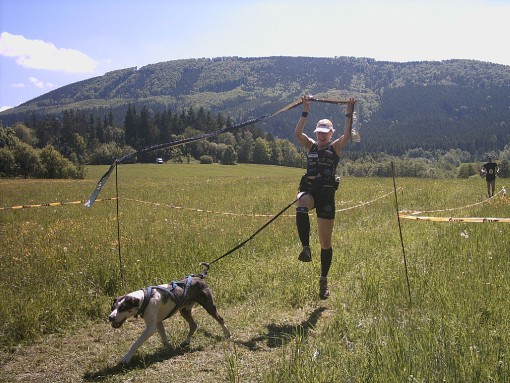 Foto: Archív Baláž EXTREME-TEAM Ostrava Adéla Esentierová potvrzuje dalším svým vítězstvím výbornou letošní vzestupnou formu a je momentálně bezesporu největší ostravskou i regionalní běžeckou vytrvaleckou nadějí do dalších let.1.Baláž Roman s.č.165CZECH REPUBLIC Baláž EXTREME-TEAM Ostrava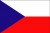 2.15,45 hod.DTM-21.Louisianský leopardí pes Lajka+Lola215 b. 2.Esentierová Adéla 1188CZECH REPUBLIC Baláž EXTREME-TEAM Ostrava2.16,47DTW-11.Louisianský leopardí pes Cant214 3.Prouza Robert 1477CZECH REPUBLIC Frenštát p.R.2.16,54A1.214 4.Skalický Pavel 1063CZECH REPUBLIC ROCKTECHNIK2.24,41DTM-22.Louisianský leopardí pes Armisael 206 5.Mojžíšek Pavel 965CZECH REPUBLIC MK Seitl Ostrava2.27,18B1.2046.Ševčíková Jana 586CZECH REPUBLIC Opava2.36,57E1.1947.Nevřala Michal 781CZECH REPUBLIC Baláž EXTREME-TEAM Ostrava2.39,31DTM-11.Samojed Annie1918.-9.Seibt David 675CZECH REPUBLIC Neslovice2.50,30DTM-12.-3.Československý vlčák Bellis180 8.-9.Blažek Pavel 376CZECH REPUBLIC RRSPORT2.50,30DTM-12.-3.Rhodeský ridgeback Fletcher180 10.Antošová Radomíla 858CZECH REPUBLICOstrava-Poruba3.39,37F1.9111.Klabačka Zdeněk 1374CZECH REPUBLIC TTC Olomouc2.24,41A2.(Mimo V.Javorník) jen 23,5 km112.Demeter Jan 443SLOVENSKO Žilina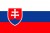 3.20,46DTM-31.Kříženec Labrador Eila (Mimo V.Javorník) jen 23,5 km1